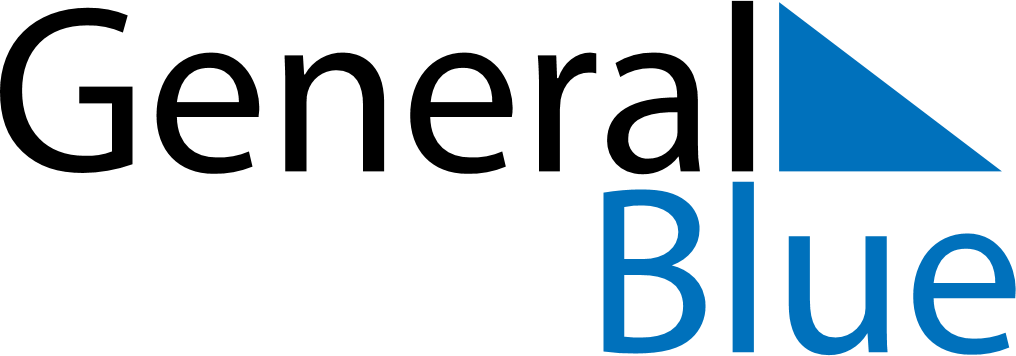 November 2030November 2030November 2030November 2030November 2030November 2030BermudaBermudaBermudaBermudaBermudaBermudaMondayTuesdayWednesdayThursdayFridaySaturdaySunday1234567891011121314151617Remembrance Day18192021222324252627282930NOTES